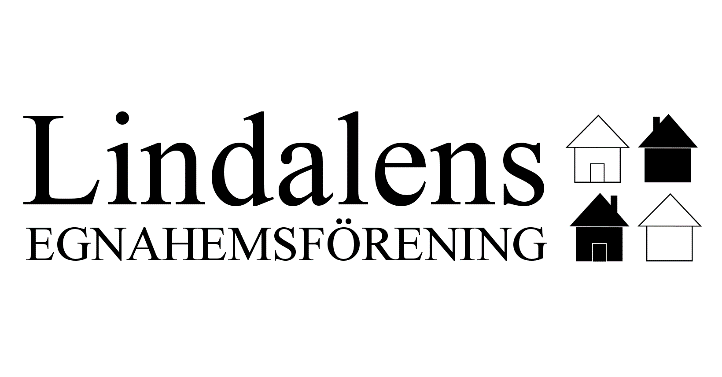 ÅRSMÖTESPROTOKOLL år 2020Tid:  20201029, 18.30-20.15Plats:  Bollmoradalens kyrka, Tyresö§1  Ordförande Christer Holmberg hälsade alla välkomna och förklarade mötet öppnat. Närvarande styrelsemedlemmar presenterade sig.§2  Till ordförande för mötet valdes Christer Holmberg, till sekreterare, Yvonne Lédel§3  Till justeringsmän valdes Mikael Magnusson och Börje Johansson.§4  Kallelsen konstaterades ha gått ut inom föreskriven tid.§5  Föreliggande dagordning godkändes.§6  Ordförande meddelade att verksamhetsberättelsen samt resultat- och balansräkning fanns kopierade och utlagda på bordet. §7  Jan-Olof Hedman redogjorde för styrelsens ekonomiska rapport. Överskott 1 643,45 ( förs över i ny räkning för 2020 ) och summa eget kapital  56 694,78. Ordförande informerade om att medlemsantalet som för närvarande uppgår till 175  .  Vidare meddelades att av föreningen startad facebooksida ”Vi som bor i Lindalen” har över 400 följare, att jämföra med antalet föreningsmedlemmar 175 st. Beslut om hanteringen av frågan för framtiden blir ett ärende för styrelsen. Ordförande informerade om budgeten vilken antogs.. §8  Jan-Olof Hedman meddelade att revisorernas granskning av föreningens verksamhet år 2019 inte föranlett någon anmärkning. §9  Årsmötet beslutade att bevilja styrelsen ansvarsfrihet.

§10 Årsmötet beslutade att medlemsavgiften förblir oförändrad, d v s, 150:-.§11 Styrelsen föreslog vid årsmötet 20190319 en stadgeändring som innebar att antalet revisorssuppleanter skulle ändras från två till en person. Årsmötet fastslog att fr o m 2020 skall antalet revisorssuppleanter fortsättningsvis endast vara en person.§12 Styrelsen har under året bestått av följande ordinarie ledamöter Christer Holmberg, ordförande, Sven Kristoffersson, vice ordförande, Christer Holmberg, kassör, Yvonne Lédel, Mathias Westerberg samt Ann-Louise Magnusson. Suppleanter har varit Per-Olov Petersson och Lennart Eriksson. Jan-Olof Hedman har varit adjungerad.Omval för 2 år föreslås för Christer Holmberg, Mathias Westerberg, Ann-Louise Magnusson samt Lennart Eriksson. Årsmötet beslutade enligt förslaget.§13 Revisor har under året varit Lena Petersson, ordinarie, Börje Johansson och Christer Sundin revisorssuppleanter. Årsmötet beslutar omval av Lena Petersson och Börje Johansson som ordinarie respektive suppleant.§14 Årsmötet beslutade att arvodet till styrelsen skall förbli oförändrat.§15 Styrelsens förslag om nedläggning av föreningen behandlades. Till styrelsen stora glädje har flera yngre medlemmar varav några nyinflyttade anmält intresse av att ingå i styrelsen. Årsmötet beslutade att styrelsen anordnar ett informationsmöte om styrelsens arbete i december 2020 alternativt i början av 2021 beroende på Coronaläget. Följande medlemmar kommer att kallas;Boström, Magnus, Siriusvägen 7 A                                                Kristin Drakenberg, Bovägen 7AFrendelius, Lotten, Nybodavägen 9 A                                           Jonsson Buttery, Sanna, Tellusvägen 5Jägare, Christina, Erstaviksvägen 1A                                              Knaggård, Therese, Bovägen 4 BNilsson, Anette, Gränsvägen 19 B                                                   Medelius,Signe, Borevägen 6BOlave, Charlie, Erstaviksvägen 7A                                                   Segerberg, Simon, Nybodavägen 11Aatt under förutsättning att styrelsen kan förnyas och utökas, fortsätta föreningens verksamhet,            i annat fall, lägga ner Lindalens Egnahemsförening vid årsmötet i mars 2021.§16 Information lämnades av sekreteraren, Yvonne Lédel, om föreningens verksamhet de senaste åren. Detta har skett företrädesvis påföljande områden; trafik, byggnation, trygghet, kommunikation, föredrag och familjeaktiviteter.§17 Årsmötet avslutades. Tyresö 29 oktober 2020-11-02Yvonne Lédel mötessekreterare                      	Christer Holmberg, mötesordförandeMikael Magnusson, justeringsman		Börje Johansson, justeringsman                                     